Website: https://www.aanmelder.nl/100004Leertherapie: goed beginnen is het halve werk…Training voor startende leertherapeutenAls u een aantal jaren psychotherapeut bent, kan het geven van leertherapie een mooie nieuwe stap zijn. U vindt het leuk om het ambacht over te dragen en het lijkt u boeiend om jonge professionals te ondersteunen om het vak zorgvuldig en met plezier uit te oefenen. Leertherapeut worden is ook een eervolle stap, maar wel een die bij de start misschien wat drempelvrees geeft. Noblesse oblige.Wat leert u? 
In de cursus leert u meer over: Leertherapie in het kader van een opleiding; Regels en afspraken rond leertherapie (BIG-opleidingen, Specialistische Verenigingen, de diverse registers);Wetenschappelijk onderzoek naar leertherapie en psychotherapie voor professionals;Het verschil tussen leertherapie en een gewone psychotherapie;De therapeutische relatie leertherapeut-leercliënt; De voorbereiding op geven van leertherapie o.a. hoe zet ik me in de ‘markt’;Handvatten voor het opstarten van leertherapie; De werkwijze en methode in leertherapie;De evaluatie van de leertherapie; Ethische dilemma’s en problemen in leertherapie; Zicht op eigen kwaliteiten en valkuilen.  Werkwijze Korte inleidingen, demonstratie en rollenspel. Vooraf worden de ervaringen, vragen en dilemma’s van de deelnemers met een vragenlijst geïnventariseerd.Doelgroep
De NVP organiseert deze cursus voor beginnende en aankomende leertherapeuten die handvatten willen krijgen om leertherapie op een goede en verantwoorde wijze aan te bieden en uit te voeren. U bent psychotherapeut, psychiater, klinische psycholoog 
Studiebelasting 2 uurWanneerDeze training wordt twee keer gegeven op vrijdag 13 april en op vrijdag 29 juni bij de NVP, Maliebaan 87 te Utrecht. Tijd: 10.00 tot 17.00.Kosten 
Inclusief literatuur en lunch
NVP-leden:                         € 215,-  
Niet-leden:                         € 300,-  
  Literatuur 
Literatuur wordt door ons verstrekt. Enkele hoofdstukken en artikelen uit:Geller J.D., Norcross, J.C. en Orlinsky, D.E. The Psychotherapist’s own Psychotherapy. Patient and Clinician Perspectives. Oxford University Press, 2005. Norcross, J.C. & Guy, G.D.  Leaving it at the office. A guide to psychotherapist self care.  The Guilford Press. New York, London, 2007. Oprel, D. Over het verlangen naar een sigaret. Column over leertherapie. Tijdschrift Psychotherapie (2017) 43: 420–422Reidbord, Steven. Therapy for therapists. Should therapistst have therapy themselves.  Psychology Today, 2011.Certificaat
U ontvangt een certificaat indien u voor minimaal 90% aanwezig bent geweest en de cursus met goed gevolg hebt afgerond.Toetsing
De cursus wordt afgesloten met een evaluatie. Er is plaats voor maximaal 14 personen dus wacht niet te lang en ga direct naar inschrijvenOver de docent 
De cursus wordt gegeven door Jose van Reijen. José van Reijen heeft een eigen psychotherapie- en opleidingspraktijk en is tevens (hoofd-)docent bij de RINO Groep (groepspsychotherapie, supervisie en werkbegeleiding). José is supervisor psychotherapie, leersupervisor en leertherapeut.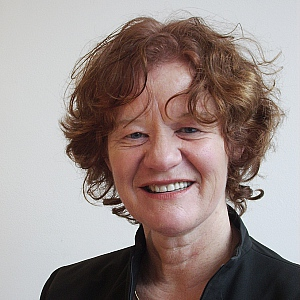 